Стоматологическая клиника               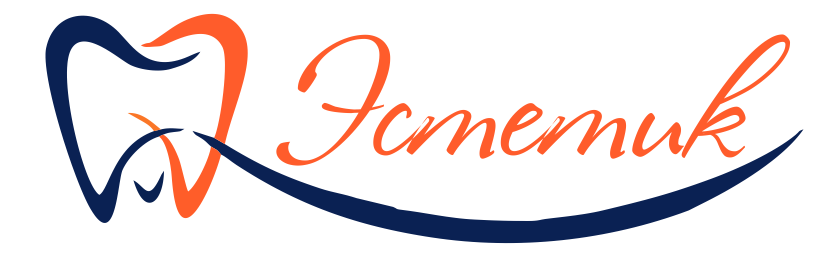 СогласованоГенеральный директор ООО Медицинский центр «Эстетик групп»Сенькович М.В. ___________________________________________                                                                                                                                                                          Подпись, М.П.                                            Прейскурант ценна предоставление платных стоматологических услугпо состоянию на «15» февраля 2019 г.Стоматологическая клиника               СогласованоГенеральный директор ООО Медицинский центр «Эстетик групп»Сенькович М.В. ___________________________________________                                                                                                                                                                          Подпись, М.П.                                            Прейскурант ценна предоставление платных стоматологических услугпо состоянию на «15» февраля 2019 г.Стоматологическая клиника               СогласованоГенеральный директор ООО Медицинский центр «Эстетик групп»Сенькович М.В. ___________________________________________                                                                                                                                                                          Подпись, М.П.                                            Прейскурант ценна предоставление платных стоматологических услугпо состоянию на «15» февраля 2019 г.Стоматологическая клиника               СогласованоГенеральный директор ООО Медицинский центр «Эстетик групп»Сенькович М.В. ___________________________________________                                                                                                                                                                          Подпись, М.П.                                            Прейскурант ценна предоставление платных стоматологических услугпо состоянию на «15» февраля 2019 г.Стоматологическая клиника               СогласованоГенеральный директор ООО Медицинский центр «Эстетик групп»Сенькович М.В. ___________________________________________                                                                                                                                                                          Подпись, М.П.                                            Прейскурант ценна предоставление платных стоматологических услугпо состоянию на «15» февраля 2019 г.Стоматологическая клиника               СогласованоГенеральный директор ООО Медицинский центр «Эстетик групп»Сенькович М.В. ___________________________________________                                                                                                                                                                          Подпись, М.П.                                            Прейскурант ценна предоставление платных стоматологических услугпо состоянию на «15» февраля 2019 г.Стоматологическая клиника               СогласованоГенеральный директор ООО Медицинский центр «Эстетик групп»Сенькович М.В. ___________________________________________                                                                                                                                                                          Подпись, М.П.                                            Прейскурант ценна предоставление платных стоматологических услугпо состоянию на «15» февраля 2019 г.Стоматологическая клиника               СогласованоГенеральный директор ООО Медицинский центр «Эстетик групп»Сенькович М.В. ___________________________________________                                                                                                                                                                          Подпись, М.П.                                            Прейскурант ценна предоставление платных стоматологических услугпо состоянию на «15» февраля 2019 г.Стоматологическая клиника               СогласованоГенеральный директор ООО Медицинский центр «Эстетик групп»Сенькович М.В. ___________________________________________                                                                                                                                                                          Подпись, М.П.                                            Прейскурант ценна предоставление платных стоматологических услугпо состоянию на «15» февраля 2019 г.ОРТОПЕДИЯОРТОПЕДИЯОРТОПЕДИЯ№Наименование услугиСтоимость, руб.Р1Консультация стоматолога-ортопедаБесплатноР2Снятие слепка альгинатной массой 300Р3Снятие слепка силиконовыми массами500Р4Снятие слепка массой Impregrum1000Временные конструкцииР5Коронка временная фрезерованная (CadCam)2000Р6Коронка временная пластмассовая лабораторная 2000Р7Коронка временная пластмассовая, изготовленная в клинике500Р8Иммедиат протез, изготовленный термоинжекционным методом7000Р9Иммедиат протез из акриловой пластмассы7000Р10Примерочные временные коронки700ВкладкиР10Вкладка литая культевая из CoCr4000Р11Вкладка литая культевая на золотосодержащем сплаве4500+стоимость сплаваР12Вкладка из NiCr/CoCr, облицованная керамикой5000Р13Композитная вкладка-накладка in-lay/on-lay5000Р14Удаление культевой вкладки4000Коронки постоянныеР14Коронка металлокерамическая  под микроскопом9000Р15Коронка металлокерамическая8000Р16Коронка металлокерамическая на золотосодержащем сплаве  с нанесением керамики19000+стоимость сплаваР17Коронка металлокерамическая на золотосодержащем сплаве, изготовленная методом прессования26000 +стоимость сплаваР18Коронка цельнолитая5500Р19Коронка цельнолитая на золотосодержащем сплаве (без учета стоимости сплава)15000Р20Коронка безметалловая цельнокерамическая (E.Max)19000Р21Полукоронка E.Max19000Р22Коронка на каркасе из диоксида циркония с нанесением керамики22000Р23Винир керамический24000Р24Снятие цельнолитой/металлокерамической коронки1000Р25Снятие штампованной коронки300Фрезерованная накладка/коронка  E max12000ФиксацияР26Фиксация временной коронки на временный цемент200Р27Фиксация коронки (вкладки) на цемент двойного отверждения «RelyX U200”600Р28Фиксация коронки (вкладки) на цемент «Fuji”300Р29Фиксация коронки на композит1000Съемное протезированиеР30Протез полный съемный акриловый (одна челюсть)15000Р31Протез полный съемный акриловый с использованием функциональных ложек (одна челюсть)50000Р32Протез частично съемный акриловый (одна челюсть)13000Р33Протез безметалловый бюгель «Dental D» (одна челюсть)22000Р34Протез бюгельный простой20000Р35Протез бюгельный на замковом креплении35000Р36Протез бюгельный телескопический95000Р37Индивидуальная ложка1200Р38Каппа для отбеливания (одна челюсть)2500Р39Каппа боксерская (одна челюсть)4000Р40Каппа хоккейная (одна челюсть)4000Р41Каппа для снятия напряжения с жевательных мышц (сплинт)15000Р42Каппа защитная (одна челюсть)5000Р43Каппа окклюзионная (одна челюсть)5000Р44Полный съемный протез на локаторах70000Ремонт съемных протезовР44Починка протеза1500Р45Приварка одного зуба1500Р46Перебазировка протеза2000Р47Чистка протеза1500ДиагностикаР48Wax-up1000Р49Диагностическая модель350Р50Определение центрального соотношения (ЦС)1500Р51Перенос лицевых данных с помощью лицевой дуги1000Р52Проведение полной диагностики и составление плана лечения (ОПТГ, диагностическая модель, слепки, фото)6000ХИРУРГИЯХИРУРГИЯХИРУРГИЯХ1Консультация стоматолога-хирургаБесплатноХ2Удаление постоянного зуба простое900Х3Удаление постоянного зуба сложное (1 категория)1400Х4Удаление постоянного зуба сложное (2 категория)1800Х5Удаление ретенированного/дистопированного зуба3500Х7Вылущивание кисты при удалении зуба300Х8Ушивание лунки550Х9Вскрытие абсцесса и наложение дренажа800Х10Вскрытие перикоронарита800Х11Лечение альвеолита800Х12Удаление экзостозов1300Х13Кюретаж400Х14Открытый кюретаж3500Х15Применение ПрофГеля750Х16Операция удлинения клинической коронки (без учета ушивания)5000Х17Применение Биоимплантата «Гап» (крошка 0,5 см3)1600Х18Операция по устранению рецессии6000Х19Удаление постоянного зуба простое под микроскопом1500Х20Удаление постоянного зуба сложное (1 категория)  под микроскопом1700Х21Удаление постоянного зуба сложное (2 категория)  под микроскопом3000Х22Удаление ретенированного/дистопированного зуба под микроскопом5000Х23Резекция верхушки корня под микроскопом 8000Х24Вылущивание кисты при удалении зуба под микроскопом1000Х25Операция по подсадке слизистой десны9000АНЕСТЕЗИЯАНЕСТЕЗИЯАНЕСТЕЗИЯА1Анестезия аппликационная50А2Анестезия инфильтрационная 300А3Анестезия проводниковая350А4Анестезия компьютерная STA700ТЕРАПИЯТЕРАПИЯТЕРАПИЯТ1Консультация стоматолога-терапевтабесплатноЛечение кариесаЛечение кариесаЛечение кариесаТ2Лечение поверхностного кариеса3500Т3Лечение среднего кариеса 3500Т4Лечение глубокого кариеса (за одно посещение)3500Т5Лечение вторичного кариеса (под пломбой)3500Т6Лечение фиссурного кариеса3500Т7Реставрационное восстановление передних зубов композитом (за единицу)5000Т8Реставрационное восстановление боковых зубов композитом (за единицу)4000Т9Восстановление стекловолоконным штифтом 1500Т10Лечение поверхностного кариеса под микроскопом7000Т11Лечение среднего кариеса под микроскопом7000Т12Лечение глубокого кариеса под микроскопом (за одно посещение)7000Т13Лечение фиссурного кариеса под микроскопом7000Т14Лечение кариеса с применением коффердама и увеличения5000ЭндодонтияЭндодонтияЭндодонтияТ14Лечение пульпита одноканального зуба 7000Т15Лечение пульпита двухканального зуба8000Т16Лечение пульпита трехканального зуба 10000Т17Лечение пульпита четырехканального зуба 12000Т18Восстановление зуба после лечения корневых каналов композитом жевательных зубов2000Т19Временное пломбирование каналов Calasept500Т20Прямое покрытие пульпы Calasept800Т21Прямое покрытие пульпы МТА1000Т22Установка пломбы Sherondon-M2000Т23Установка постоянной пломбы «Anchor”2000Т24Удаление анкерного штифта1500Т25Извлечение сломанного инструмента из канала при перелечивании простое3000Т26Извлечение сломанного инструмента из канала при перелечивании среднее3500Т27Извлечение сломанного инструмента из канала при перелечивании сложное5000Т28Перелечивание каналов одноканального зуба8000Т29Перелечивание каналов двухканального зуба9000Т30Перелечивание каналов трехканального зуба14000Т31Перелечивание каналов четырехканального зуба16000Т32Пломбирование зуба IRM800Т33Эндогель Straumann800Т34Лечение перикоронарита800Т35Пломбировка МТА/апикальная пробка (один канал)800Т36Гель для снятия чувствительности зубов «Relief ACP”900Т37Реминерализующий гель «Tooth Mousse”2500Т38Лечение пульпита четырехканального зуба (под микроскопом)20000Т39Лечение пульпита трехканального зуба (под микроскопом)18000Т40Лечение пульпита двухканального зуба (под микроскопом)17000Т41Лечение пульпита одноканального зуба (под микроскопом)15000Т42Перелечивание каналов четырехканального зуба (под микроскопом)22000Т43Перелечивание каналов трехканального зуба (под микроскопом)20000Т44Перелечивание каналов двухканального зуба (под микроскопом)18000Т45Перелечивание каналов одноканального зуба (под микроскопом)15000ГИГИЕНА ГИГИЕНА ГИГИЕНА П1Консультация стоматолога-гигиенистабесплатноП2Обучение гигиене полости рта, подбор индивидуальной щетки и пасты300П3Удаление зубного камня (с одного зуба)200П4Удаление зубного налета методом «Air Flow» (обе челюсти)2500П5Снятие чувствительности с помощью фторсодержащих средств с каппой1500 + стоимость каппыП6Снятие чувствительности с помощью фторсодержащих средств без каппы1000П7Комплексная чистка зубов под микроскопом6000П8Комплексная чистка зубов4500П9Нанесение Relief геля300П10Гель реминерализирующий Tooth Mousse1300П11Комплексная чистка после снятия брекетов8000РЕНТГЕН-ДИАГНОСТИКА РЕНТГЕН-ДИАГНОСТИКА РЕНТГЕН-ДИАГНОСТИКА Д1Компьютерное визиографическое исследование (один зуб)300Д2Дентальный снимок на руки 350Д3Панорамный снимок1100Д4Панорамный снимок на руки1100ИМПЛАНТОЛОГИЯ ИМПЛАНТОЛОГИЯ ИМПЛАНТОЛОГИЯ И1Консультация врача-имплантологабесплатноИ2Операция имплантации с установкой имплантата «Miss” (Израиль)35000И3Операция имплантации с установкой имплантата «Thommen” (Швейцария)42000И4Операция имплантации с установкой имплантата «Osstem” (Ю.Корея)26000И5Операция имплантации с установкой имплантата «Nobel Biocare” (Швеция)44500И6Костнопластический материал «Bio-Oss”, гранулы (0,5 гр.)8000И7Резорбируемая мембрана («Osstem”, «Bio-Oss”, “Bio-Gide”, “OsteoBiol Evolution”)14000И8Закрытый синус-лифтинг (+стоимость материала)11000И9Открытый синус-лифтинг (+стоимость материала)23000И10Аугментация костнопластического материала (+стоимость материала)6000И11Пин для фиксации мембраны1300И12Забор костного блока16000И13Хирургический шаблон перед имлантацией3000И14Костная пластика (+стоимость материала)12000И15Расщепление гребня18000Протезирование на имплантатахИ16Металлокерамическая коронка на имлантат16000И17Индивидуальный абатмент6500И18Индивидуальный циркониевый абатмент15000И19Индивидуальный абатмент на имплантат системы “Nobel Biocare”10000И20Стандартный абатмент (согласно курсу ЦБ РФ на день оплаты)5500И21Временный абатмент2000И22Протез полный съемный с фиксацией на имплантатах на локаторах 20000И23Временная коронка на имплантат2500И24Винт классический Osstem1000И25Индивидуальный абатмент Thomen10000И26Фрезерованная накладка/коронка  E max на имплантант10000ДЕТСКИЙ ПРИЕМДЕТСКИЙ ПРИЕМДЕТСКИЙ ПРИЕМВ1Смотр полости рта500В2Пломбирование молочных зубов “Fuji“1500В3Пломбирование молочного зуба «IRM»1500В4Пломбирование молочного зуба гелиокомпозитом при поверхностном кариесе1500В5Пломбирование молочного зуба гелиокомпозитом при среднем кариесе1800В6Пломбирование молочного зуба гелиокомпозитом при глубоком кариесе 1800В7Прямое покрытие пульпы Calasept400В8Временная пломба400В9Удаление молочного зуба без анестезии500В10Чистка зубов1000В11Изолирующая прокладка300В12Покрытие фтор-лаком250В13Прямое покрытие пульпы МТА800В14Удаление молочного зуба сложное (1 категории) без анестезии800В15Удаление молочного зуба сложное (2 категории) без анестезии1600В16Временное пломбирование каналов “Calasept”500В17Пломбирование корневого канала материалом «Метапекс»500ОРТОДОНТИЯН1Консультация врача-ортодонта500Н2Осмотр врача-ортодонта при лечении на съемном аппарате (повторный прием)1000Лечение на несъемной аппаратуре (стоимость является примерной)Н3Лечение на брекет-системе «Mini Diamond”/”Orthos”/металл/США (верхний и нижний зубной ряд)93000Н4Лечение на брекет-системе «Clarity SL”/керамика/США (верхний и нижний зубной ряд)120000Н5Лечение на самолигирующей брекет-системе «Damon Q”/металл/США (верхний и нижний зубной ряд)120000Н6Лечение на самолигирующей брекет-системе «Damon Clear”/керамика/США (верхний и нижний зубной ряд)180000Н7Лечение комбинированное на самолигирующих брекет-системах «Damon Clear”/керамика/США (верхний зубной ряд) и «Damon Q”/металл/США (нижний зубной ряд)150000Н8Лечение на сапфировой брекет-системе «Inspire Ice”, США (верхний и нижний зубной ряд)150000Н9Лечение на системе элайнеров «Invisalign”/”3d-Smile”/”Star-Smile”, США250000Лечение на съемной аппаратуре (стоимость является примерной)Н10Губной бампер и ортодонтические кольца4600Н11Комплект для лечение по методу профессора Корна (губные бампера, пластинка Корна и ортодонтические кольца)10000Н12Лицевая дуга м тягой6400Н13Шапочка с подбородочной пращёй1800Н14Многофункциональный аппарат (“Infant”, “Muppy”)5000Н15Многофункциональный аппарат (трейнер, миобрейс, пластинка Хинца)9000Н16Съемный пластиночный аппарат без винта8000Н17Съемный пластиночный аппарат с одним винтом9500Н18Съемный пластиночный аппарат с двумя винтами11000Н19Функциональный аппарат Персина7300Н20Починка съемного пластиночного аппарата3000Н21Перемещение зуба на ортоимплантах с использованием эластичных тяг8000Н22Перемещение сегмента зубного ряда при помощи брекетов15000Н23Элайнер (каппа прозрачная)10000Н24Аппарат Бидермана25000Н25Аппарат «Forsus”25000Н26Аппарат ФНТА45000Н27LM-активатор10000Н28Корректор10000Н29Пластинка с заслонкой для языка8500Н30Пластинка с винтом Бертони8500Н31Лицевая маска Диляра11200Н32Каппа ретенционная 5000Н33Аппарат твин-блок22000Н34Двучелюстной аппарат функционального действия13000Н35Несъемный аппарат с винтом «Hass”20000Прочие (дополнительные) работыН36Фиксация брекета1000Н37Установка нового брекета3000Н38Установка лингвальной кнопки500Н39Замена лигатур1000Н40Замена одной дуги1000Н41Установка пружины500Н42Установка окклюзионных накладок1000Н43Установка ортодонтического кольца1200Н44Установка ретейнера4500Н45Починка ретейнера 1 зуб500Н46Снятие брекет-систем (металл)7000Н47Снятие эстетических брекет-систем (керамика, сапфир)4000Н48Установка ортодонтического минииимпланта(винта)13000Н49Активация винта в съемном аппарате1000